E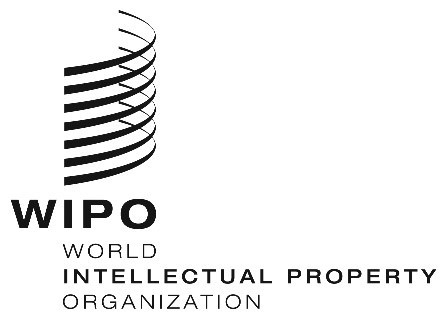 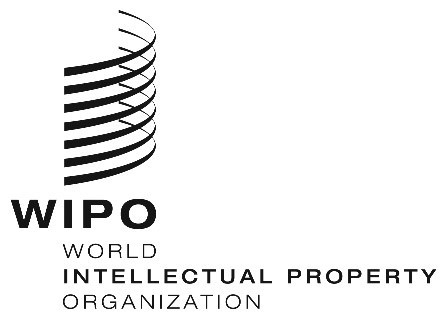 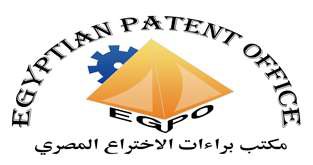 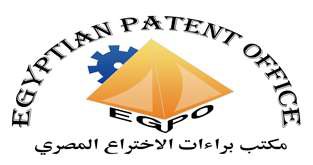 EGYPTIAN PATENT OFFICESUB-REGIONAL MEETINGWIPO/ ORIGINAL:  ENGLISHDATE:  January 14, 2020Sub-regional Meeting on Intellectual Property, Innovation and Public Health for Selected Arab Countriesorganized bythe World Intellectual Property Organization (WIPO)in  cooperation withthe Egyptian Patent Office  (EgPO)Cairo, Egypt, April 21 to 23, 2020PROVISIONAL PROGRAMprepared by the International Bureau of  WIPOTuesday, April 21, 20209.30 – 10.00	Opening addresses by:The Representative of the World Intellectual Property Organization (WIPO), GenevaThe Representative of the Egyptian Patent Office (EgPO), Cairo10.00 – 10.30	Topic 1	Mapping the Interface Between Health and IntellectualProperty (IP):Speaker:	WIPO Speaker                        WTO Speaker10.30 – 10.45	Discussion10.45 – 11.15	Topic 2	The IP System as Determinant for Innovation in the MedicalTechnologies SectorSpeaker:	External Speaker11.15 – 11.30	Discussion11.30 – 12.00	Coffee Break12.00 – 12.30	Topic 3	The Public Health Context:  Overview and Determinant ofAccessSpeaker:	WIPO Speaker                       WTO Speaker12.30 – 12.45	Discussion12.45 – 13.15	Topic 4	Access to Health-Related Goods and  ServicesSpeaker:	External Speaker              WTO Speaker13.15 – 13.30	Discussion13.30 – 14.00	Topic 5	Innovation and Access to Medicine – Regional  PerspectiveSpeaker:	A Representative from Egypt14.00 – 14.15	DiscussionWednesday, April 22, 202010.00 – 10.30	Topic 6	Using the IP System and Its Policy Options to  SupportAccess to Medical TechnologiesSpeaker:	WIPO Speaker                       WTO Speaker10.30 – 10.45	Discussion10.45 – 11.15	Topic 7	The Doha Declaration on the Agreement on Trade-RelatedAspects of Intellectual Property Rights (TRIPS Agreement) and Public HealthSpeaker:	External SpeakerWTO Speaker11.15 – 11.30	Discussion11.30 – 12.00	Coffee Break12.00 – 12.30	Topic 8	Effective Use of the IP System to Foster PharmaceuticalInnovationSpeaker:	WIPO Speaker                      WTO Speaker12.30 – 12.45	Discussion12.45 – 13.15	Topic 9	TRIPS  Flexibilities in the  Pharmaceutical FieldSpeaker:	WIPO Speaker                      WTO Speaker13.15 – 13.30	Discussion13.30 – 14.00	Topic 10	Compulsory Licenses for Export:  A Procurement Tool forMedicinesSpeakers:	External SpeakerA Speaker from the  RegionWTO Speaker14.00 – 14.15	DiscussionThursday, April 23, 202010.00 – 10.30	Topic 11	Pharmaceutical Industry Policy, Local Production ofMedicine, Technology Transfer and Access StrategiesSpeaker:	WIPO Speaker10.30 – 10.45	Discussion10.45 – 11.15	Topic 12	WIPO Re:SearchSpeaker:	WIPO Speaker11.15 – 11.30	Discussion11.30 – 12.00	Coffee Break12.00 – 12.30	Topic 13	Health-Related Provisions in Bilateral and Regional TradeAgreementsSpeakers:	External SpeakerA Speaker from the  Region			WTO Speaker12.30 – 12.45	Discussion12.45 – 14.00	Topic 14	Sharing Views and Experiences: What Is Needed to FosterInnovation and Access in the Pharmaceutical SectorSpeakers:	All Participants14.00 – 14.30	Closing Session[End of document]